UNIWERSYTET JANA KOCHANOWSKIEGO W KIELCACHSTUDIUM JĘZYKÓW OBCYCH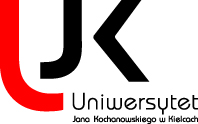 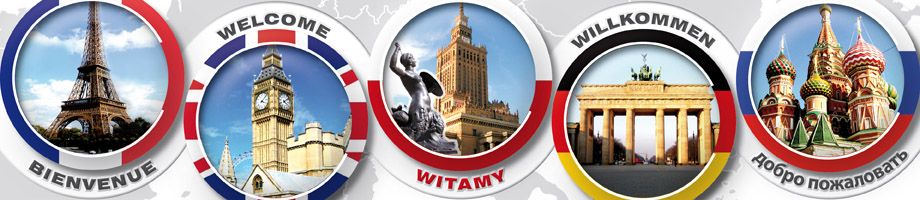 REGULAMIN KONKURSU JĘZYKA ANGIELSKIEGO DLA STUDENTÓW KIERUNKU LEKARSKIEGO
„How good are you at medical English?”WSTĘPKonkurs adresowany jest do studentów kierunku lekarskiego (I i II roku st. jedn. mag. stacjonarnych i niestacjonarnych, w j. polskim) Uniwersytetu Jana Kochanowskiego w Kielcach.Organizatorem konkursu jest Studium Języków Obcych UJK w Kielcach.Konkurs weryfikuje wiedzę przede wszystkim z zakresu języka angielskiego - specjalistycznego medycznego. Znajomość języka ogólnego na poziomie minimum B2 jest niezbędna do właściwego rozumienia tekstów oraz formułowania wymaganych odpowiedzi.Miejscem publikowania wyników jest strona internetowa SJO: https://sjo.ujk.edu.pl/ Uczestnik, przystępujący do konkursu, zgadza się na przetwarzanie swoich danych osobowych oraz ich publikację na stronie internetowej organizatora (dla potrzeb związanych z konkursem). CELEMotywowanie studentów do nauki języka angielskiego specjalistycznego z zakresu nauk medycznych.Rozwijanie pasji i kształtowanie umiejętności zdobywania wiedzy.Doskonalenie umiejętności posługiwania się językiem angielskim w celu rozumienia tekstów takich jak artykuły naukowe, opisy przypadków medycznych.Kształtowanie świadomości na temat znaczenia języka angielskiego w efektywnym funkcjonowaniu zawodowym w środowisku anglojęzycznym.ORGANIZACJA I PRZEBIEGKonkurs jest nieodpłatny i jest organizowany pod warunkiem zgłoszenia się co najmniej10 kandydatów. Maksymalna liczba uczestników to 30 osób – decyduje kolejność zgłoszeń.Konkurs ma charakter dwuetapowy. Część pisemna trwa 90 minut. Do części ustnej kwalifikują się uczestnicy, którzy z części pisemnej uzyskali nie mniej niż 70% punktów. Część ustna dla każdego kandydata trwa około 10 minut (+ 5 minut na zaznajomienie się z pytaniami). Do klasyfikacji końcowej uprawnieni są uczestnicy, którzy z części ustnej uzyskali nie mniej niż 75% punktów. Laureatami zostaje 3 uczestników, którzy w łącznej klasyfikacji końcowej (część pisemna + ustna) uzyskali najwyższe wyniki oraz każdy, kto uzyskał taki sam wynik, co ostatni kwalifikujący się. Warunkiem uczestnictwa jest wypełnienie formularza zgłoszeniowego, dostępnego na stronie: https://sjo.ujk.edu.pl/ . Wypełniony formularz należy złożyć w sekretariacie SJO do 31 marca 2023.Przybliżony termin konkursu ustala się na maj 2023. Konkretną datę i godzinę podaje komisja konkursowa najpóźniej do końca kwietnia 2023.Uczestnicy przygotowują się do konkursu w oparciu o następujące pozycje:Ciecierska, J., Jenike, B., „English for medicine”, PZWL Podlewska, A., „Angielski medyczny w tłumaczeniach”, Preston PublishingLipińska, A., Wiśniewska-Leśków, S., Szczepankiewicz. Z., „English for Medical Sciences”, Medpharm PolskaArtykuły / części publikacji naukowych, wskazane przez organizatora Tożsamość uczestnika jest weryfikowana na podstawie aktualnej legitymacji studenckiej.Testy konkursowe oraz wypowiedzi ustne są oceniane przez komisję powołaną przez Kierownika SJO.Podczas części pisemnej wiedza uczestników sprawdzana jest w zakresie: rozumienia tekstu słuchanego, rozumienia tekstu czytanego, umiejętności posługiwania się słownictwem medycznym. Przewidywane typy zadań: pytania typu prawda / fałsz, test wyboru, uzupełnianie luk, tłumaczenia słów / wyrażeń / zdań, ćwiczenia słowotwórcze. Podczas części ustnej uczestnik odpowiada na pytania zawarte w wylosowanym zestawie. Sprawdzana jest umiejętność wypowiadania się na temat znaczenia wiedzy medycznej dla jednostki i społeczeństwa, formułowania opinii i wniosków, jak również znajomość wskazanych artykułów medycznych / części publikacji naukowych.Laureaci otrzymają dyplomy, zostaną zwolnieni z egzaminu końcowego z języka angielskiego z oceną 5.0.Wyniki zostaną ogłoszone w przeciągu 10 dni roboczych od daty konkursu.POSTANOWIENIA KOŃCOWEOrganizator zastrzega sobie prawo wprowadzenia zmian w niniejszym regulaminie.